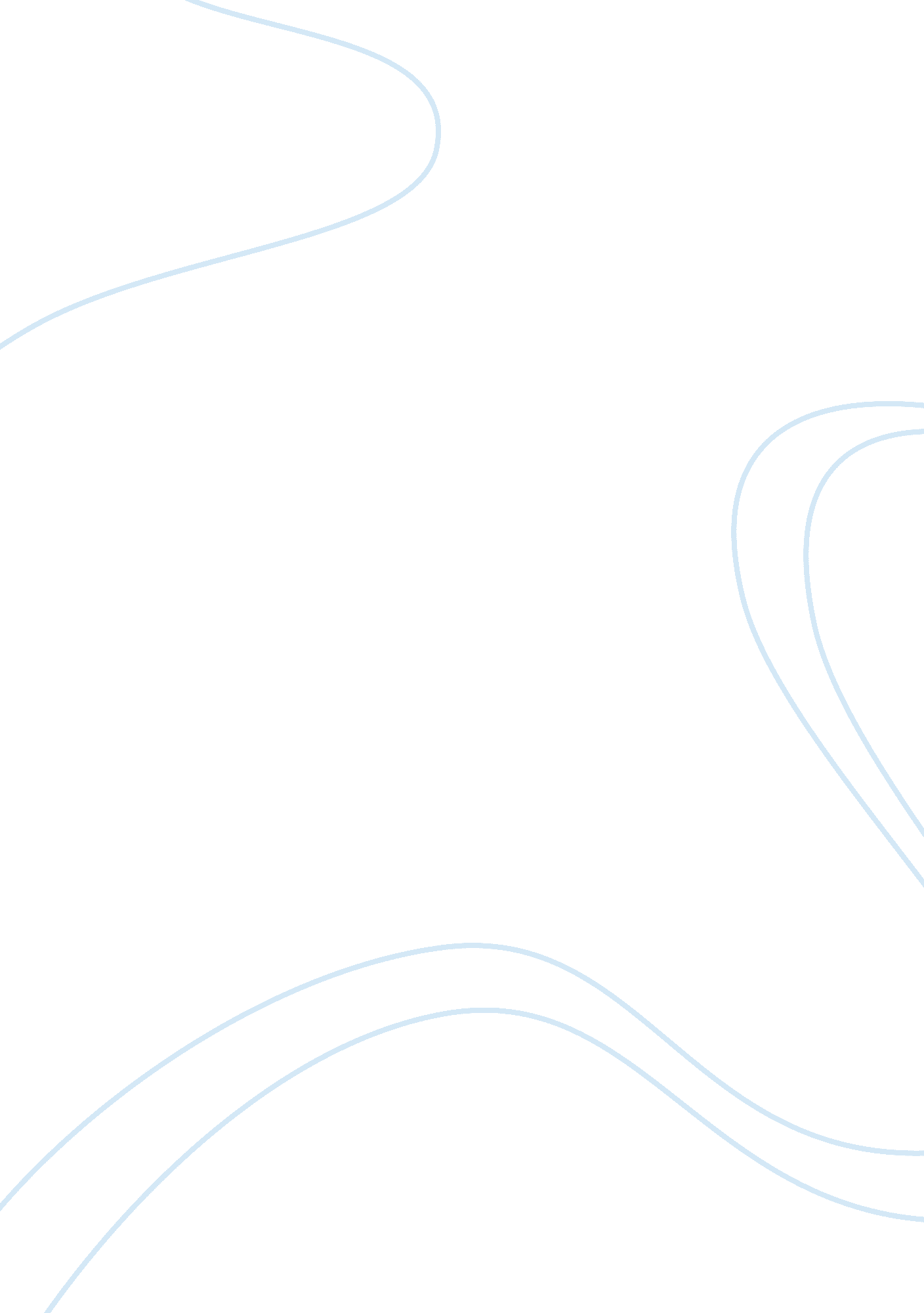 Quimica essayLiterature, Russian Literature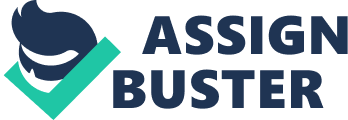 As an expert witness on the topic of blood splatter, I am able to recognize the crime at hand just from an analysis of the crime scene. One major detail that important to take into consideration with blood splatter is the shape of the dry ops. A circular drop of blood would suggest that the blood was dripped straight DOD onward off of the victim. A drop with a tail, or a more ovular shaped drop Of blood would us gets that the blood was flung off of the victim from an angle. This is very important to I ask into when determining a point of origin that the blood came from. To determine the point of origin, there are two details that you must take into consideration. The first is the shape of the blood droplet (the width and length h of it,) and the second is the distance it is from the spot of where the violence took place. Using the width and length of the blood droplet, you can divide the two to make a ratio. Arcsine of the ratio, you can then determine the angle at which the blood door plea hit the ground. The next step will give the most accurate information if it is done using g a string. To determine the point of origin of the blood splatter, the string must be attach De to the point of the blood droplet at the angle that was determined from the arcsine, and strung all the way to the spot where the incident took place. Once the string reaches the point of the incident, keeping the same angle, you have determined the point of ROR gin. A given set of blood splatter that came from one violent action will string back t o one point of origin. Once you have determined the point of origin, you can make conclusions ABA UT the crime. You can determine what area Of the room it occurred in and how hi GHz it was off of the ground. You can also determine what weapon was used using blood platter analysis. If the blood was found to be flung in a scattered array, there is a go d possibility the victim was beaten in a clubbing manner. If the blood was found to be sprayed, it could have been a gunshot. If the blood splatter was found to be mostly drips from above and not as much flung droplets, there could have been a stabbing One more key factor in blood splatter analysis is movement. A trail of blood c show the movement of the victim. Also, If the blood is smeared, that means t here is movement in the blood, and the victim could have been struggling. There is lots of information that can be found out about the crime by analyzing blood splatter. If these things are taken into consideration in the trial, the con fiction will be much clearer. In the given blood splatter in this investigation, the blood was found to be flu Eng from a fairly consistent point of origin of about 95 centimeters. The victim WA s most likely beaten. There is some movement in the blood splatter, possibly footprint TTS. There is also a trail of drops that are found to be dripped, meaning the victim was p robbery moving and dripping blood after he was attacked. 